ХАНТЫ-МАНСИЙСКИЙ АВТОНОМНЫЙ ОКРУГ – ЮГРАХАНТЫ-МАНСИЙСКИЙ РАЙОНДУМАРЕШЕНИЕ17.05.2024											№ 467Об информации о результатах надзора и о состоянии законности в жилищной сфере и сфере жилищно-коммунального хозяйства	Заслушав информацию о результатах надзора и о состоянии законности в жилищной сфере и сфере жилищно-коммунального хозяйства, представленную Ханты-Мансийской межрайонной прокуратурой, руководствуясь частью 1 статьи 31 Устава Ханты-Мансийского района, Дума Ханты-Мансийского районаРЕШИЛА:Принять к сведению информацию о результатах надзора и о состоянии законности в жилищной сфере и сфере жилищно-коммунального хозяйства согласно приложению к настоящему решению.Председатель ДумыХанты-Мансийского района							Е.А. Данилова17.05.2024Приложениек решению ДумыХанты-Мансийского районаот 17.05.2024 № 467Информация о результатах надзора и о состояния законности в жилищной сфере и сфере жилищно-коммунального хозяйстваЖилищные вопросы и вопросы жилищно-коммунального хозяйства в настоящий момент являются наиболее актуальными для граждан. Рассматриваемая область правоотношений, несмотря на оказываемое положительное влияние органов прокуратуры на состояние законности в этой сфере, традиционно наиболее проблемная. Не в полной мере решены проблемы изношенности жилищного фонда и коммунальной инфраструктуры, роста задолженности организаций ЖКХ перед поставщиками энергоресурсов, содержания жилищного фонда и коммунальных сетей, обращения с твердыми коммунальными отходами.В деятельности Ханты-Мансийской межрайонной прокуратуры надзор за соблюдением жилищного законодательства и законодательства в сфере жилищно-коммунальных услуг традиционно занимает значительную часть.Прокурорские проверки проводятся в связи с поступлением обращений граждан, на основании планов проверочных мероприятий, публикаций в средствах массовой информации и социальных сетях.Непосредственно в межрайонной прокуратуре в прошлом году рассмотрено более сотни обращений о нарушениях жилищных прав граждан и более полутора сотен обращений граждан о нарушениях законодательства в сфере жилищно-коммунального хозяйства, в текущем году таких обращений рассмотрено уже более сотни.Всего в 2023 году выявлено порядка двух сотен нарушений законодательства о жилье и жилищно-коммунальном хозяйстве, в целях их устранения внесено 88 актов прокурорского реагирования.К административной, дисциплинарной и уголовной ответственности по инициативе прокуратуры привлечено более 30 лиц, в том числе должностных.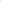 Одной из наиболее острых проблем в рассматриваемой сфере является ненадлежащее исполнение органами местного самоуправления обязанности по обеспечению граждан жилыми помещениями.Например, для восстановления жилищных прав инвалида, проживающего в сельском поселении Выкатной и имеющего право на внеочередное предоставление жилья, потребовалось вмешательство прокуратуры и вынесенное по мерам прокурорского реагирования судебное решение. Самостоятельно органами местного самоуправления меры к обеспечению инвалида жильем не принимались.На учете для получения земельного участка продолжают состоять 13 многодетных семей. В прошедшем году предоставлено 12 участков. По сведениям администрации в резерве для предоставления в текущем году земельных участков не имеется. Перспектива обеспечения участками нуждающихся семей остается не ясна.Также продолжают оставаться на учете 16 детей-сирот и лиц, из их числа, не обеспеченных жильем. Несмотря на то, что вопросы приобретения жилых помещений возложены в настоящее время на правительство автономного округа, местные власти района не должны оставаться безучастными.Не решенной остается проблема расселения аварийного жилья. В Ханты-Мансийском районе на конец прошлого года оставались не расселенными 78 аварийных домов. При этом расселено за прошлый год лишь 8 домов.Представляется, что такие темпы расселения аварийного жилья не отвечают требованиям и задачам, выдвигаемым законодательными актами, в том числе, отраженным в национальных проектах.Кроме этого, прокуратурой выявлены факты необоснованного продления сроков расселения аварийных домов, без проведения необходимого обследования. По одному из таких фактов уже имеется судебное решение о признании переноса сроков расселения незаконным, вынесенное по иску прокурора.Длительное время органами местного самоуправления района не принимаются меры по сносу уже расселенных аварийных домов. В прошлом году выявлен факт предоставления администрацией п. Горноправдинск гражданам жилья в аварийном доме на условиях договора найма, что запрещено действующим законодательством. Прокуратурой принято решение понудить администрации сельских поселений к исполнению такой обязанности в судебном порядке.Депутатам предлагается совместно с Администрацией района выработать эффективные подходы и пути решения жилищного вопроса жителей района. При утверждении бюджета муниципального образования и рассмотрении результатов реализации муниципальных программ обращать внимание на достаточность финансирования и мер, принимаемых к активизации темпов строительства жилья в сельских поселениях района.До настоящего времени в районе не решена проблема создания условий по реализации положений жилищного кодекса об управлении многоквартирными домами.Длительное время многоквартирные дома находятся без управления управляющей компании, открытый конкурс по отбору управляющей организации не проводится. Такие нарушения закона выявлены в сельских поселениях Горноправдинск, Шапша, Кедровый, Луговской.Острой остается проблема долгов основной организации коммунального комплекса МП «ЖЭК-З» за поставленные энергоресурсы. В результате принимаемых межрайонной прокуратурой мер задолженность частично погашается, но затем накапливается вновь, что может повлечь негативные последствия для жителей района в отопительный период.На апрель текущего года размер долга муниципального предприятия за топливно-энергетические ресурсы составил более 26 миллионов рублей, из которых погашено лишь 100 тысяч рублей.При этом задолженность потребителей коммунальных услуг перед МП «ЖЭК-З» составляет более 48 миллионов рублей, Между тем, адекватные и эффективные меры по взысканию задолженности муниципальным предприятием не принимаются.Следует отметить, что имеются факты значительной задолженности перед предприятием администраций сельских поселений. Например, долг администрации сельского поселения Кедровый составляет 486 тысяч рублей, Кышик – 349 тысяч рублей. Департамент имущественных и земельных отношений администрации района должен предприятию 212 тысяч рублей.Накапливание задолженности допускается муниципальными учреждениями образования, финансируемыми из местного бюджета. Так, долг школы д. Ярки составляет 457 тысяч рублей, школы п. Луговской — 667 тысяч рублей, школы п. Кедровый — 511 тысяч рублей, школы с. Елизарово – 8701 тысяч рублей.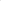 Не принимаются меры предприятием и к взысканию задолженности с других организаций и предприятий, таких как районная больница, имеющая долг в размере более 2 миллионов рублей, МП «Комплекс Плюс», долг которого более 10 миллионов рублей, АО «Агрофирма» — долг более 9 миллионов рублей, ООО «Техногрупп» — долг более 3 миллионов рублей.В результате бездействия органов местного самоуправления создана ситуация накапливания долгов за коммунальные услуги, подлежащие оплате за счет средств местных бюджетов, что не допустимо. Муниципальное предприятие, при этом, находится под угрозой ограничения в подаче энергоресурсов, невыплаты заработной платы работникам, невозможности оплаты работ поставщикам товаров и услуг.Депутатам предлагается поставить на контроль работу МП «ЖЭК-З» по взысканию просроченной кредиторской задолженности, установить причину накопленных долгов органами местного самоуправления и муниципальными организациями, выработать совместно с Администрацией района дополнительные меры к погашению такой задолженности, в том числе, при необходимости, рассмотреть вопрос дополнительного финансирования таких организаций.На повестке дня остается вопрос содержания коммунальных сетей. В общей сложности ветхими остаются порядка 10 % коммунальных сетей теплоснабжения и водоснабжения. Темпы их замены крайне низкие. Ревизия сетей с целью выявления ветхих и бесхозных не проводится надлежащим образом.На территории района функционирует 29 котельных, построенных и введенных в эксплуатацию в 50-е годы прошлого века. Все объекты требуют модернизации. Между тем, только на 10 котельных проведен капитальный ремонт в рамках исполнения судебного решения по иску прокуратуры. На остальных котельных проводятся лишь текущие работы.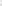 Отсюда вытекает проблема, которая уже на протяжении 3 лет требует пристального внимания со стороны прокуратуры. Это подготовка Ханты-Мансийского района к отопительному сезону и получение паспорта готовности.Озабоченность в сфере жилищно-коммунального хозяйства вызывает ситуация в сфере обращения с твердыми коммунальными отходами. Объекты размещения отходов и осуществлении деятельности, связанной с обращением с отходами в п. Луговской и п. Елизарово не оборудованы видеонаблюдением, системой радиационного контроля, переносными сетчатыми ограждениями для улавливания легких фракций при разгрузке мусоровозов, весами для учета ввозимых отходов, территория вспомогательной зоны полигона не освещена, ванны для дезинфекции колес при выезде с полигонов отсутствуют, отходы размещаются в хаотичном порядке, послойное уплотнение и промежуточная изоляция размещенных отходов не проводится.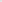 До настоящего времени не утверждены проекты санитарно-защитных зон полигонов, санитарно-эпидемиологические заключения о соответствии требованиям и нормативам санитарно-защитных зон в установленном порядке не оформлены, внесение данных в Единый государственный реестр недвижимости не обеспечено.Требуется принятие кардинальных мер МП «ЖЭК-З», администрации района для приведения указанных объектов в соответствие с нормами закона. Предлагается депутатам данную работу проконтролировать.Как правило, причинами ненадлежащей работы органов местного самоуправления сельских поселений является отсутствие необходимых специалистов, знаний нормативной базы главами поселений, отсутствие финансовых возможностей, в связи с чем предлагается рассмотреть вопрос о передаче полномочий в сфере расселения аварийного жилья и в сфере организации предоставления коммунальных услуг, обслуживания коммунальной инфраструктуры от органов местного самоуправления поселений Администрации Ханты-Мансийского района.Настоящая информация направляется в соответствии со статьей 4 Федерального закона «О прокуратуре Российской Федерации» для сведения и выработки решений в соответствии с предоставленными полномочиями.